Ferris State Torchwww.fsutorch.comtorchads@ferris.edu231-591-2609ONLINE ADVERTISING GUIDEIntroductory Offer TOP BANNER AD – 	$50.00 for 7 (seven) calendar days. 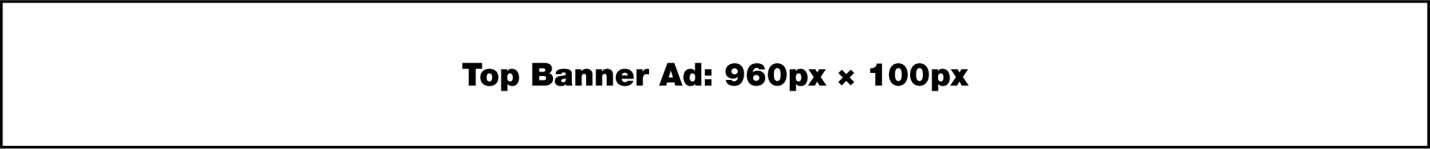 SIDEBAR AD –	$25.00 for 7 (seven) calendar days. 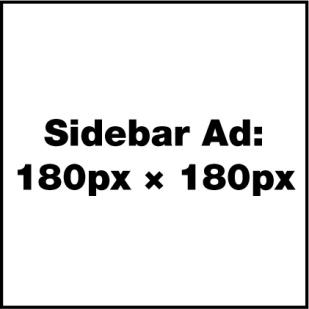 Be eligible for a $20% discount on your online ad if you reserve space in our print edition within a 30 day time period. (Space reservation for the print edition must be made when ordering the online ad)Ads may be posted in 24 –72 hours (excluding weekends) of the requested posting date.The Torch will not be responsible for downtime caused by server failures.All print ad policies apply to online content as stated in The Torch Advertising Guide.  We reserve the right to edit or reject any advertising.We can create the ad for your  business . Send us your graphics as apdf, jpeg, or gif.Contact The Torch Business and Advertising office or your advertising representative. 